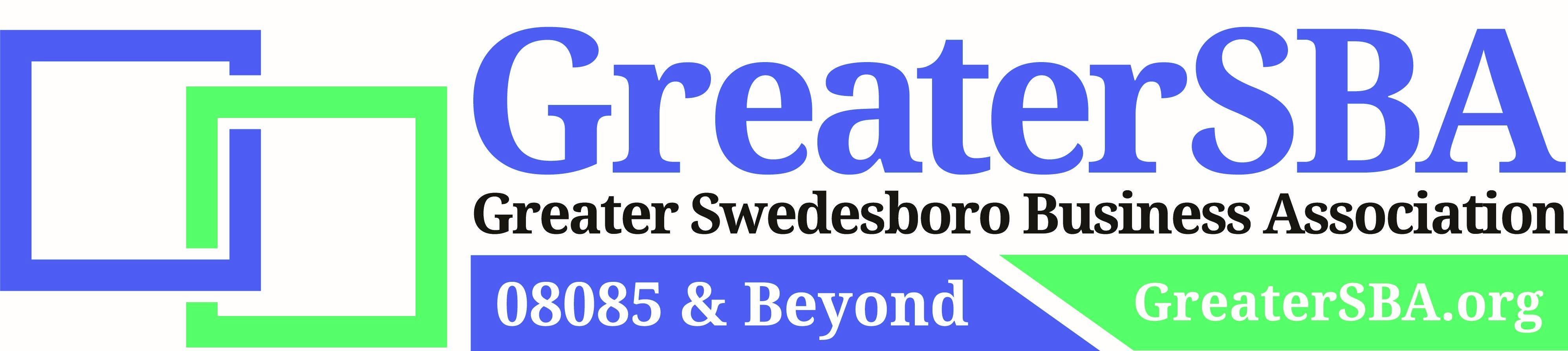 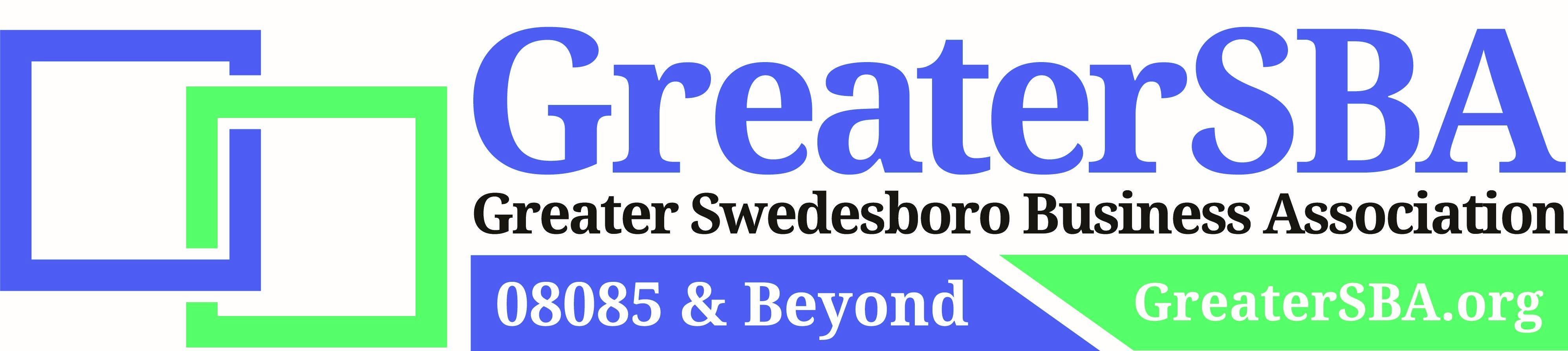               GOLF TOURNAMENT      SPONSORSHIP OPPORTUNITIES